ANALISIS IMPLEMENTASI SISTEM PEMUNGUTAN PAJAK KENDARAAN BERMOTOR MELALUI LAYANAN SAMSAT KELILING TERHADAP RESPON WAJIB PAJAK (Studi Kasus pada SAMSAT Wilayah Kab. Bandung II Soreang)LAPORANDiajukan Untuk Memenuhi Salah Satu SyaratDalam Mencapai Sebutan Ahli MadyaProgram Studi Keuangan dan PerbankanJenjang Program Diploma III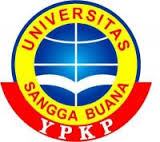 Disusun Oleh:NENG ULFAH FAUZIAH TIBYANIA0011411RB1003FAKULTAS EKONOMIUNIVERSITAS SANGGA BUANAYAYASAN PENDIDIKAN KEUANGAN DAN PERBANKANBANDUNG2017